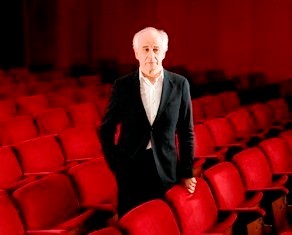 Lundi 9 décembre 2019 à la Sorbonne
Saison académique franco-italienne des arts et de la culture
SAFIACRencontres croisées dans le cadre de la Saison académique franco-italienne
des arts et de la culture avec Toni ServilloManifestation organisée en collaboration avec l’Inspection générale de l’Education, du Sport et de la Jeunesse et l’Istituto italiano di Cultura de ParisProgramme de la journéeEnseigner l’italien et l’Italie en France : anniversaire d’ESABAC 14h00- Discours inaugural par Jean-Michel Blanquer, ministre de l’Education nationale et de la Jeunesse (sous réserve)- Conférence de Nuccio Ordine, professeur à l’Université de Calabre : Lire les classiques italiens et français en Italie- Conférence de Jérémie Dubois, maître de conférences à l’Université de Reims : Enseigner l’Italien en France de la fin du XIXe siècle à Esabac- Table ronde : des lycéens et des étudiants témoignent d’Esabac Sous la direction d’Antonella Durand, inspectrice générale d’italienNaples et Paris : Itinéraires franco-italiens autour de Toni Servillo 16h00- Lectures de Toni Servillo : Gide et Calvino entre Naples et Paris -Dialogues des lycéens et des étudiants avec Toni Servillo. Animation par Nuccio OrdineClôture par Gilles Pécout, recteur de l’académie de Paris, chancelier des universités de Paris